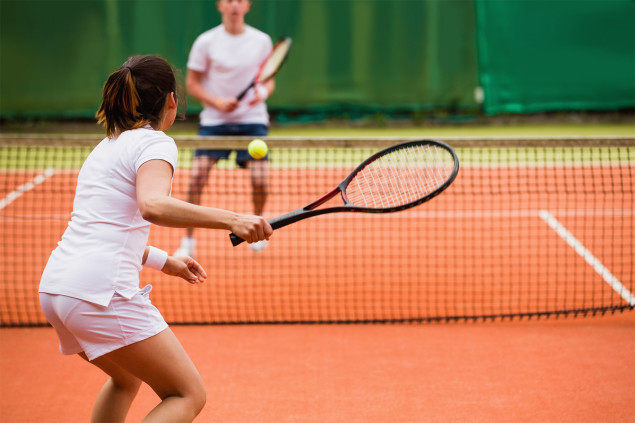 Ficha de InscriçãoFicha de InscriçãoFicha de InscriçãoFicha de InscriçãoFicha de InscriçãoFicha de InscriçãoFicha de InscriçãoFicha de InscriçãoFicha de InscriçãoFicha de InscriçãoFicha de InscriçãoFicha de InscriçãoFicha de InscriçãoFicha de InscriçãoFicha de InscriçãoFicha de InscriçãoFicha de InscriçãoFicha de InscriçãoFicha de InscriçãoFicha de InscriçãoFicha de InscriçãoFicha de InscriçãoFicha de InscriçãoFicha de InscriçãoFicha de InscriçãoFicha de InscriçãoFicha de InscriçãoFicha de InscriçãoFicha de InscriçãoFicha de InscriçãoFicha de InscriçãoFicha de InscriçãoFicha de InscriçãoFicha de InscriçãoFicha de InscriçãoFicha de InscriçãoFicha de InscriçãoFicha de InscriçãoFicha de InscriçãoFicha de InscriçãoFicha de InscriçãoFicha de InscriçãoFicha de InscriçãoFicha de InscriçãoFicha de InscriçãoFicha de InscriçãoFicha de InscriçãoFicha de InscriçãoFicha de InscriçãoFicha de InscriçãoFicha de InscriçãoFicha de InscriçãoFicha de InscriçãoFicha de InscriçãoFicha de InscriçãoFicha de InscriçãoFicha de InscriçãoFicha de InscriçãoFicha de InscriçãoFicha de InscriçãoFicha de InscriçãoFicha de InscriçãoFicha de InscriçãoFicha de InscriçãoFicha de InscriçãoFicha de InscriçãoFicha de InscriçãoFicha de InscriçãoFicha de InscriçãoFicha de InscriçãoFicha de InscriçãoFicha de InscriçãoFicha de InscriçãoFicha de InscriçãoFicha de InscriçãoFicha de InscriçãoFicha de InscriçãoFicha de InscriçãoFicha de InscriçãoFicha de InscriçãoFicha de InscriçãoFicha de InscriçãoFicha de InscriçãoFicha de InscriçãoFicha de InscriçãoFicha de InscriçãoFicha de InscriçãoFicha de InscriçãoFicha de InscriçãoFicha de InscriçãoFicha de InscriçãoFicha de InscriçãoFicha de InscriçãoFicha de InscriçãoFicha de InscriçãoFicha de InscriçãoFicha de InscriçãoFicha de InscriçãoFicha de InscriçãoFicha de InscriçãoFicha de InscriçãoFicha de InscriçãoFicha de InscriçãoFicha de InscriçãoFicha de InscriçãoFicha de InscriçãoFicha de InscriçãoFicha de InscriçãoFicha de InscriçãoFicha de InscriçãoFicha de InscriçãoFicha de InscriçãoFicha de InscriçãoFicha de InscriçãoFicha de InscriçãoFicha de InscriçãoFicha de InscriçãoFicha de InscriçãoFicha de InscriçãoFicha de InscriçãoFicha de InscriçãoFicha de InscriçãoFicha de InscriçãoFicha de InscriçãoFicha de InscriçãoFicha de InscriçãoFicha de InscriçãoFicha de InscriçãoFicha de InscriçãoFicha de InscriçãoFicha de InscriçãoFicha de InscriçãoFicha de InscriçãoFicha de InscriçãoFicha de InscriçãoFicha de InscriçãoFicha de InscriçãoFicha de InscriçãoFicha de InscriçãoFicha de InscriçãoFicha de InscriçãoFicha de InscriçãoFicha de InscriçãoFicha de InscriçãoFicha de InscriçãoFicha de InscriçãoFicha de InscriçãoFicha de InscriçãoFicha de InscriçãoFicha de InscriçãoFicha de InscriçãoFicha de InscriçãoFicha de InscriçãoFicha de InscriçãoFicha de InscriçãoFicha de InscriçãoFicha de InscriçãoFicha de InscriçãoFicha de InscriçãoFicha de InscriçãoFicha de InscriçãoFicha de InscriçãoFicha de InscriçãoFicha de InscriçãoFicha de InscriçãoFicha de InscriçãoNome:Nome:Nome:Nome:Nome:     Nº Sócio:     Nº Sócio:     Nº Sócio:     Nº Sócio:     Nº Sócio:     Nº Sócio:     Nº Sócio:     Nº Sócio:     Nº Sócio:     Nº Sócio:     Nº Sócio:     Nº Sócio:     Nº Sócio:     Nº Sócio:     Nº Sócio:     Nº Sócio:     Nº Sócio:     Nº Sócio:     Nº Sócio:     Nº Sócio:     Nº Sócio:     Nº Sócio:     Nº Sócio:     Nº Sócio:Data de Nascimento:Data de Nascimento:Data de Nascimento:Data de Nascimento:Data de Nascimento:Data de Nascimento:Data de Nascimento:Data de Nascimento:Data de Nascimento:Data de Nascimento:Data de Nascimento:Data de Nascimento:Data de Nascimento:Data de Nascimento:Data de Nascimento:Data de Nascimento:Data de Nascimento:Data de Nascimento:Data de Nascimento:Data de Nascimento:Data de Nascimento:Data de Nascimento:Data de Nascimento:Data de Nascimento:Data de Nascimento:Data de Nascimento:Email: Email: Email: Email: Email: Email: Email: Email: Assinatura:Assinatura:Assinatura:Assinatura:Assinatura:Assinatura:Assinatura:Assinatura:Assinatura:Contacto: Contacto: Contacto: Contacto: Contacto: Contacto: Contacto: Contacto: Contacto: Contacto: Contacto: Contacto: Contacto: Contacto: Contacto: Contacto: Contacto: Contacto: Contacto: Contacto: Contacto: Contacto:  Data: Data: Data: Data: Data: Data: